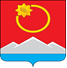 АДМИНИСТРАЦИЯ ТЕНЬКИНСКОГО МУНИЦИПАЛЬНОГО ОКРУГАМАГАДАНСКОЙ ОБЛАСТИП О С Т А Н О В Л Е Н И Е       29.12.2023г. № 819-па                 п. Усть-ОмчугО внесении  изменений в постановление  администрации Тенькинского муниципального округа Магаданской области от 6 октября 2020 года №  246-па «Об утверждении муниципальной программы «Развитие системы дошкольного образования в Тенькинском муниципальном округе Магаданской области на 2021 - 2023 годы»В целях приведения в соответствие с бюджетом муниципального образования «Тенькинский муниципальный округ Магаданской области», администрация Тенькинского   муниципального округа  Магаданской области п о с т а н о в л я е т:Внести в муниципальную программу «Развитие системы дошкольного образования в Тенькинском муниципальном округе Магаданской области на 2021 - 2023 годы», утвержденную  постановлением  администрации Тенькинского городского округа Магаданской области от 06 октября 2020 года № 246-па «Об утверждении муниципальной программы «Развитие системы дошкольного образования в Тенькинском муниципальном округе Магаданской области на 2021 - 2023 годы» (далее - Постановление), следующие изменения:позицию «Ресурсное обеспечение муниципальной программы» паспорта Программы изложить в следующей редакции:1.2. Приложение № 1 к Программе  изложить в редакции согласно Приложению № 1 к настоящему постановлению.1.3. Приложение № 3  к  Программе  изложить в редакции согласно Приложению № 2 к настоящему постановлению.2. Настоящее постановление подлежит официальному опубликованию (обнародованию). Глава Тенькинского муниципального округа                                 Д.А. РевутскийСистема программных мероприятий муниципальной программы«Развитие системы дошкольного образования в Тенькинском муниципальном округе Магаданской области на 2021-2023 годы»____________________Ресурсное обеспечениемуниципальной программы
«Развитие системы дошкольного образования Тенькинского муниципального округа Магаданской области на 2021 - 2023 годы» (наименование муниципальной программы)__________________________ «Ресурсное обеспечение муниципальной программыОбщий объем финансирования  муниципальной программы составляет – 167 623,7 тыс. рублей, из них по годам:
2021 год - 3 597,2 тыс. рублей;
2022 год – 78 000,8 рублей;
2023 год – 86 025,7 тыс. рублей;
за счет средств областного бюджета  - 126 588,2  тыс. рублей (далее также - ОБ), в том числе: 2021 год - 218,2 тыс. рублей;2022 год – 56 639,4 тыс. рублей;2023 год – 69 730,6 тыс. рублей;
за счет средств местного бюджета – 41 035,5 тыс. рублей (далее также - МБ), в том числе: 
2021 год - 3 379,0  тыс. рублей;
2022 год – 21 361,4 тыс. рублей;
2023 год – 16 295,1  тыс. рублей;
финансирование муниципальной программы
за счет внебюджетных источников не предусмотрено.».Приложение № 1к постановлению администрацииТенькинского муниципального округа Магаданской областиот 29.12.2023г. № 819-па«Приложение № 1к муниципальной программе «Развитие системы дошкольного образования  Тенькинского муниципального округа Магаданской области на 2021-2023 годы»№ п/пНаименование мероприятияИсполнительСрок реализациивсегоСтоимость мероприятия, тыс. рублейСтоимость мероприятия, тыс. рублейСтоимость мероприятия, тыс. рублейИсточник финансирования№ п/пНаименование мероприятияИсполнительСрок реализациивсегов том числе по годамв том числе по годамв том числе по годамИсточник финансирования№ п/пНаименование мероприятияИсполнительСрок реализациивсего2021202220231234567891.Реализация мероприятий в системе дошкольного образования1.1.Укрепление здоровья дошкольников1.1.1Обеспечение дошкольников молоком, молочной продукциейДОУ п. Усть-ОмчугСОШ п. Омчак2021-20232 545,9848,6848,7848,6МБ1.1.2ВитаминизацияДОУ п. Усть-ОмчугСОШ п. Омчак2021-20231 927,5642,5642,5642,5МБ1.1.3Софинансирование родительской платыДОУ п. Усть-Омчуг2022-20232 700,0-1 570,81 129,2МБ1.1.4Возмещение расходов по присмотру и уходу за детьми-инвалидами, детьми-сиротами и детьми, оставшимися без попечения родителей, а также за детьми с туберкулезной интоксикацией, обучающимися в муниципальных образовательных организациях, реализующих образовательную программу дошкольного образования Управлениеобразования2021435,1218,2-216,9ОБ1.1.4Возмещение расходов по присмотру и уходу за детьми-инвалидами, детьми-сиротами и детьми, оставшимися без попечения родителей, а также за детьми с туберкулезной интоксикацией, обучающимися в муниципальных образовательных организациях, реализующих образовательную программу дошкольного образования Управлениеобразования2021141,021,498,4-21,2МБ1.1.5Возмещение расходов малообеспеченным родителям из числа КМНС имеющих детей дошкольного возраста Управлениеобразования2021-2023768,6109,0108,6551,0МБ1.1.5Возмещение расходов малообеспеченным родителям из числа КМНС имеющих детей дошкольного возраста Управлениеобразования2021-202364,4-10,653,8ОБ1.1.6.Проведение мероприятий, организация смотров и конкурсовУправлениеобразования2022-2023183,6-91,891,8МБ1.2.Модернизация учреждений дошкольного образования1.2.1.Ремонт внутренней системы ГВС и ХВС в МБДОУ «Детский сад комбинированного вида» пос. Усть-Омчугфизические и (или) юридические лица, определенные 44- ФЗ2021-20221 602,51 602,5--МБ1.2.2.Приобретение теплицы для МБДОУ «Детский сад комбинированного вида» пос. Усть-Омчугфизические и (или) юридические лица, определенные 44- ФЗ2021155,0155,0--МБ1.2.3.Ремонт системы отопления в МБДОУ «Детский сад комбинированного вида» пос. Усть-Омчугфизическиеи (или) юридические лица, определенные 44- ФЗ20221 807,9-1 807,9-МБ2.Обеспечение выполнения функций муниципальными учреждениями2.1.Компенсация расходов на оплату стоимости проезда и провоза багажа к месту использования отпуска и обратно лицам, работающим в организациях, финансируемых из местного бюджета, расположенных в районах Крайнего Севера, а также при переезде при расторжении трудовых договоровДОУ п. Усть-Омчуг2022-20232 343,7-843,71 500,0МБ2.2.Субсидии на обеспечение функций учрежденияДОУ п. Усть-Омчуг2022-202327 452,4-15 444,412008,0МБ2.3.Субвенции на возмещение расходов на предоставление мер социальной поддержки по оплате жилых помещений и коммунальных услуг отдельных категорий граждан, проживающих на территории Магаданской области (Закон Магаданской области от 28 декабря 2004 года № 528-ОЗ)ДОУ п. Усть-Омчуг2022-20232 839,5-2 839,50ОБ2.4.Единая субвенция бюджетам (заработная плата, социальное обеспечение, расходы на материальное обеспечение образовательного процесса)ДОУ п. Усть-Омчуг2022-2023122 656,7-53 694,068962,7МБОБПриложение № 2к постановлению администрацииТенькинского муниципального округа Магаданской областиот 29.12.2023г. № 819-па«Приложение № 3к муниципальной программе «Развитие системы дошкольного образования в Тенькинском муниципальном округе Магаданской области на 2021-2023 годы»Год реализации программыСтоимость мероприятийОбъем финансированияОбъем финансированияОбъем финансированияОбъем финансированияГод реализации программыСтоимость мероприятийвсегов том числе по источникам финансированияв том числе по источникам финансированияСправочно: Объем налоговых расходовГод реализации программыСтоимость мероприятийвсегоМестный бюджетИные источники,в том числеСправочно: Объем налоговых расходовГод реализации программыСтоимость мероприятийвсегоМестный бюджетОбластной бюджетСправочно: Объем налоговых расходов12345620213 597,23 597,23 379,0218,2202269 239,969 239,920 446,069 239,9202386 025,786 025,716 295,169 730,6